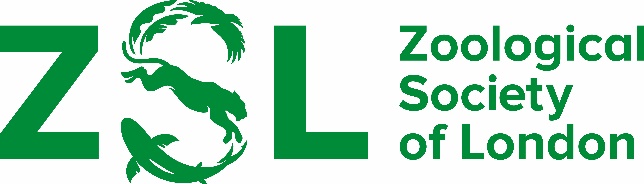 RECOMMENDATION OF CANDIDATES FOR THE ZSLCLARIVATE AWARD FOR COMMUNICATING ZOOLOGYRegulationsNo serving member of Council or the Scientific Awards Committee is eligible to be nominated for the award.The award will be given to an individual for a communication of a zoological nature that has an outstanding impact on a general audience. The means of communication may include a film, a series of films, a book, or an article on any zoological topic. The impact may be measured in terms of outstanding quality, novelty, innovation or accessibility for a wide audience.The material to be considered must have been released or published within the 12 months prior to the submission deadline.No more than one award may be made annually.The same individual may receive the award in different years for different pieces of work.The award will include a cheque for £1000 payable to the winner.Recommendations must be received by 15 April 2024.Please email your recommendations to linda.davolls@zsl.org